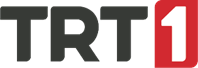 Basın Bülteni                                                                                                                                    		     27.07.2021“Son Şaka” Filmi TV’de İlk Kez Bu Akşam TRT 1’de Başrollerinde radyocu Serdar Gökalp ve Ege Kökenli'nin yer aldığı “Son Şaka” filmi televizyonda ilk kez bu akşam saat 20.00’de TRT 1 ekranlarında izleyiciyle buluşacak.Radyocu Serdar Gökalp'in başrolünde oynadığı ve hikayesini de yazdığı “Son Şaka” filmi bu akşam televizyonda ilk kez TRT 1’de ekranlara geliyor. Yönetmen koltuğunda Erkam Bülbül’ün oturduğu, senaryosu Fatih Mutlu'nun elinden çıkan filmin oyuncu kadrosunda; Gökay Müftüoğlu, Perihan Ünlücan, Özer Arslan, Hikmet Körmükçü, Bülent Alkış, Kemal Başar ve Osman Doğan gibi isimler yer alıyor. 6 Kasım 2020'de vizyona giren ve sinema salonlarında kahkaha fırtınaları estiren film konusu ise; genç bir adam olan Serdar, yaptığı şakalarla ünlenen başarılı bir radyocudur. Bir süredir birlikte olduğu sevgilisi Ayşen'e evlilik teklifi etmeye karar veren Serdar, bunun unutulmaz olmasını arzu eder. Bu yüzden de evlilik teklifi ederken akıl oyunlarıyla dolu bir şaka yapmaya karar verir. Ancak beklenmedik bir durumla karşılaşır. Şaka yüzünden sinirleri bozulan Ayşen, evlilik teklifini kabul etmez. Serdar’a kızan Ayşen’in onu affedebilmesi için birlikte tatile çıkmaları şart olur. Ortak arkadaşları Yusuf’un da aralarına dahil olmasıyla yola koyulan Ayşen ve Serdar, bu süreçte kendilerini karmaşık durumların içinde bulur.“Son Şaka”, televizyonda ilk kez bu akşam saat 20.00’de TRT 1’de.“Son Şaka” tanıtım linki:https://trt1.wetransfer.com/downloads/32cc258f2dac6c9eade6b86276af90bb20210717205310/ae3ac7